Повышение финансовой грамотности населения.Программа развития малого и среднего предпринимательства в Оренбургской областиПаспорт  В целях оказания мер поддержки предпринимателям и развития предпринимательского сектора на территории Оренбургской области Министерством экономического развития, промышленной политики и торговли Оренбургской области и Министерством сельского хозяйства, пищевой и перерабатывающей промышленности Оренбургской области утверждены и успешно реализуются программы, направленные на оказание финансовой помощи предпринимателям и сельхозпроизводителям в виде грантов и субсидий (приложение №1).Для получения консультационных услуг, а также успешной организации и развития бизнеса и получения средств государственной поддержки все желающие могут обратиться в Торгово-промыщленную палату Оренбургской области (перечень услуг, предоставляемых ТПП Оренбургской области в области развития бизнеса и получения грантов и субсидий, представлен в приложении №2), предоставляющей юридические и экономические услуги в области развития бизнеса, получения грантов и субсидий, кредитных средств и средств инвесторов.По всем вопросам обращаться по адресу: г. Оренбург, пр.Парковый, д.6, каб.142 или по телефону 8(3532) 78-13-94/8 912 845 1809.Приложение: №1. Перечень программ, в рамках которых                .                             выделяются бюджетные средства на 	предоставление грантов и субсидий.                     №2.  Перечень услуг ТПП Оренбургской области в                              области развития бизнеса и получения грантов                             и субсидий.Начальник отдела экономики                                                        С.А. ИльченкоПриложение №1к письму от 27.03.2014  №Перечень программ, в рамках которых выделяются бюджетные средства на предоставление грантов и субсидийВ целях оказания мер поддержки предпринимателям и развития предпринимательского сектора на территории Оренбургской области Министерством экономического развития, промышленной политики и торговли Оренбургской области и Министерством сельского хозяйства, пищевой и перерабатывающей промышленности Оренбургской области утверждены и успешно реализуются следующие программы:- Областная целевая программа "О развитии малого и среднего предпринимательства в Оренбургской области на 2012-2014 годы";- Ведомственная целевая программа "Поддержка начинающих фермеров на период 2012-2014 годы в Оренбургской области";- Ведомственная целевая программа "Развитие семейных животноводческих ферм на базе крестьянских (фермерских) хозяйств Оренбургской области на 2012-2014 годы".В рамках реализации данных программ выделяются средства на предоставление грантов и субсидий в соответствии со следующими нормативными документами:- Постановление правительства Оренбургской области от 25.06.2012 года №508-п "О порядке предоставления грантов начинающим субъектам малого предпринимательства Оренбургской области на создание и развитие собственного бизнеса";- Постановление правительства Оренбургской области от 28.06.2012 года №553-п "О порядке предоставления субсидий из областного бюджета субъектам малого и среднего предпринимательства Оренбургской области на возмещение части затрат по договорам финансовой аренды (лизинга)";- Постановление правительства Оренбургской области от 03.10.2012 года №858-п "О предоставлении из областного бюджета грантов на создание и развитие крестьянских (фермерских) хозяйств и единовременной помощи на бытовое обустройство начинающих фермеров";- Постановление правительства Оренбургской области от 03.10.2012 года №857-п "О предоставлении из областного бюджета грантов на развитие семейных животноводческих ферм"Приложение №1к письму от 27.03.2014  №Перечень услуг ТПП Оренбургской области в области развития бизнеса и получения грантов и субсидийТоргово-промышленная палата Оренбургской области предоставляет консультационные (экономические и юридические) услуги всем предпринимателям, желающим организовать собственный бизнес, поучаствовать в программах по предоставлению бюджетных средств в виде грантов и субсидий. Торгово-промышленная палата предоставляет следующие услуги:- консультации с предпринимателями по организации и развитию бизнеса;- проведение обучающих семинаров для начинающих предпринимателей (в том числе с выездом в район);- предоставление подробных сведений о требованиях и порядке предоставления грантов и субсидий;- определение упущенной выгоды, расчет потерь и убытков вследствие чрезвычайных ситуаций;- формирование пакета документов для подачи заявки на участие в конкурсе по предоставлению денежных средств из бюджета;- разработка бизнес-планов и технико- экономического обоснования проекта в соответствии с установленными Министерством экономического развития, промышленной политики и торговли Оренбургской области и Министерством сельского хозяйства, пищевой и перерабатывающей промышленности Оренбургской области требованиями;- разработка наглядных презентаций бизнес-планов в соответствии с установленными требованиями;- обучение грамотности представления и защиты бизнес-планов для получения грантов и субсидий.Кроме этого, Торгово-промышленная палата Оренбургской области предоставляет услуги по разработке бизнес-планов для привлечения и получения кредитных средств, оказывает содействие в привлечении инвесторов для реализации проекта.             13.10.2011                                                              №   1878-пп. АдамовкаОб утверждении районной целевой программы «О развитии малого и среднего предпринимательства в Адамовском районе» на 2012-2014 годыВ соответствии с Федеральным законом от 24 июля 2007 года № 209-ФЗ «О развитии малого и среднего предпринимательства в Российской Федерации», Законом Оренбургской области от 29 сентября 2009 года № 3118/691-IV-ОЗ «О развитии малого и среднего предпринимательства в Оренбургской области»: 1.Утвердить районную целевую программу «О развитии малого и среднего предпринимательства в Адамовском районе» на 2012-2014 годы, согласно приложению.	2.Контроль за исполнением настоящего постановления возложить на  заместителя главы по финансово-экономическим вопросам - начальник финансового отдела И.И. Матненко.6.Постановление вступает в силу со дня его подписания, подлежит обнародованию и подлежит размещению на официальном сайте района.Глава муниципального образования                                                   С.А.Явкин                                                                                  Приложение                                                                                  к постановлению главы                                                                                  муниципального образования                                                                                  Адамовский район                                                                                  от 13.10.2011 № 1878-пРайонная целевая программа«О развитии малого и среднего предпринимательства в Адамовском районе» на 2012-2014 годыПаспорт ПрограммыУсловные сокращенияРФ- Российская Федерация;СМСП- субъекты малого и среднего предпринимательства;СМП- субъекты малого предпринимательства;ССП- субъекты среднего предпринимательства;СМИ- средства массовой информации.МСП- малое и среднее предпринимательство. МЭРППТОО- министерство экономического развития, промышленной политики и торговли Оренбургской областиХарактеристика проблемы	Малое и среднее предпринимательство, как явление социальное, экономическое и политическое, охватывающее почти все отрасли деятельности, должно решать следующие основные задачи Адамовского района в:	социальном аспекте - способствовать обеспечению занятости и материальному благополучию населения, его духовному и культурному развитию, удовлетворению материальных потребностей через расширение рынка потребительских товаров и сферы услуг;	экономическом аспекте – содействовать развитию конкурентной рыночной экономики, повышению доходов консолидированного бюджета района и внебюджетных фондов;	политическом – обеспечить формирование среднего класса – основного гаранта социальной и политической стабильности общества.	Выполнить свою социально- экономическую и политическую роль сектор МСП сможет лишь при наличии благоприятных условий для его деятельности, что в конечном итоге определяет задачи органов муниципальной власти  и управления в отношении МСП. В последние четыре года в российской политике и экономике наметились положительные тенденции к улучшению общей среды деятельности субъектов МСП. Меры Правительства Российской Федерации по дебюрократизации экономики и созданию условий для развития МСП способствовали расширению предпринимательской инициативы, росту количества субъектов МСП, увеличению объемов оборота и инвестиций в основной капитал субъектов МСП. 	Основной задачей на предстоящий период должно стать не только поддержание сложившегося уровня количественного воспроизводства субъектов МСП, но и осуществление комплекса мер, направленных на повышение эффективности их деятельности и статуса, реализацию в полной мере предпринимательского ресурса. Программно- целевой метод поддержки  МСП обеспечит комплексное решение проблемных вопросов в предпринимательстве, а также определит приоритеты в развитии МСП района.Общий анализ состояния малого предпринимательства  Вклад малого и среднего предпринимательства в экономику района с каждым годом становится более весомым. Увеличилось общее количество субъектов малого и среднего предпринимательства, численность работающих и ее доля в общей численности занятых в экономике района. Выросли объемы выпускаемой продукции, работ и услуг, их ассортимент, повысилось качество за счет внедрения новых технологий. Обозначился рост заработной платы, ликвидирована ее задержка. Выросли налоговые поступления во все уровни бюджета, все больше проявляется стремление предпринимателей к цивилизованному ведению бизнеса.Ситуацию, характеризующую развитие предпринимательства в Адамовском районе за . - ., можно оценить по показателям, представленным в таблице 1.Однако анализ показывает, что отсутствие полной статистической информации о деятельности всех форм субъектов малого и среднего предпринимательства, недостаточное качество статистических показателей, получаемых на основе выборочных обследований с использованием постоянно меняющейся методики расчета, отсутствие статистического наблюдения за предпринимателями без образования юридического лица, не позволяют составить представление о реальной сфере малого и среднего предпринимательства и осложняют принятие эффективных управленческих решений.Налоговый кодекс не выделяет субъекты малого и среднего бизнеса в особую категорию налогоплательщиков. Многообразие форм налогообложения, которые вынуждены использовать малые и средние предприятия и индивидуальные предприниматели из-за специфики и законодательных ограничений в конкретных видах хозяйственной деятельности, а также особенности учета и распределения поступающих налоговых платежей не позволяют во многих случаях с достаточной точностью рассчитать сумму налоговых платежей, осуществленных субъектами малого и среднего бизнеса. Поэтому оценка истинного вклада малого и среднего бизнеса в бюджетную систему - не простая задача.                                                                                                             Таблица 1.Показатели развития малого и среднего предпринимательствав Адамовском районеНа сегодняшний день в малом и среднем бизнесе работает 94 малое и среднее предприятие и 384 индивидуальных предпринимателей, в числе которых и главы КФХ. Также в районе 43 КФХ. Численность работающих в малом и среднем бизнесе около 4 тыс. чел.,  что составляет 48,2 % от всего занятого населения района. Создание предпринимателями новых рабочих мест оказывает позитивное влияние на снижение уровня официально-зарегистрированной безработицы, который составил на 01.01.11- 1,1 %.Более информативными являются показатели развития малых предприятий по основным видам деятельности. Сводные показатели развития малых предприятий Адамовского района по видам деятельности представлены в таблице 2.Таблица 2Показатели развития малых предприятийпо основным видам деятельности за 2009 - 2010 годыОсновная сфера деятельности малых предприятий связана с тремя отраслями: торговлей (включая общественное питание), сельским хозяйством и строительством. На долю малых предприятий приходится 48,2 процента занятого населения (торговли-1,3 процента, сельского хозяйства- 3,4 процента, строительства- 2,3 процента). Под воздействием кризиса к уровню 2009 года произошло уменьшение числа малых предприятий по Адамовскому району на 10,3 процента. Среднесписочная численность работников малых предприятий по району снизилась на 11,1 процента.Отраслевая структура предпринимательства в районе существенно не меняется. Наиболее привлекательной для малого и среднего бизнеса является сфера торговли и общественного питания, так как здесь не требуется вложения долгосрочных инвестиций, оборудования, производственной базы, значительно ниже уровень риска.Администрацией района проводится определенная работа по развитию и поддержке предпринимательства. Развитие предпринимательства осуществляется в основном за счет собственных средств субъектов предпринимательства и кредитов.В районе работает общество с ограниченной ответственностью «Центр предпринимательства «Возможность», который оказывает юридические, бухгалтерские, консультационные, информационные услуги. За  4 квартал . составлено налоговых деклараций -51 чел.,  оказана помощь в составлении бизнес-планов начинающим предпринимателям -15 чел., консультации по налогообложению предпринимательской деятельности- 25 чел., составление договоров купли-продажи- 21 чел.  Проводится организация обучающих семинаров для субъектов предпринимательства по вопросам нового в налоговом законодательстве, трудовом законодательстве, аспектам маркетинговой политики, психологическим отношениям в трудовом коллективе и др.На территории района работает сельскохозяйственный потребительский кредитный кооператив «Адамовский». За 2010г. 51 члену кооператива предоставлено займов в сумме 7,5 млн. руб., привлечено кредитов банка на сумму 3,5 млн. руб. Центром занятости населения выделяются субсидии для начинающих предпринимателей на оплату организационных расходов на открытие предприятия, осуществляется подготовка безработных граждан профессиям, нацеленным на самозанятость. За . 120 чел из числа безработных организовали собственное дело, создано 32 дополнительных рабочих места. Предпочтение при организации самозанятости будет отдано развитию сельского хозяйства, а именно организации КФХ, развитию сферы услуг на селе, различным видам производственной деятельности.В районе обеспечен доступ малого и среднего предпринимательства к муниципальным заказам: субъекты малого и среднего бизнеса активно участвуют в закупках продукции (работ и услуг) для муниципальных нужд и становятся победителями торгов и поставщиками услуг. Проводится организационная работа по участию представителей малого и среднего бизнеса в выставках-ярмарках на различных уровнях.Развитие предпринимательства - это не только рабочие места, производственная деятельность, выполнение работ и оказание услуг, но и налоговые поступления. Кроме налоговых платежей предприниматели также оказывают спонсорскую помощь в проведении многих районных мероприятий. 2. Проблемы, препятствующие развитию МСПНесмотря на положительную динамику развития малого бизнеса, сохраняется ряд проблем, препятствующих развитию предпринимательства: недостаточная ориентированность нормативно-правовой базы на стимулирование развития МСП. В правовой плоскости лежит решение проблем формирования системы страхования от потенциальных рисков, совершенствование системы защиты прав субъектов МСП. Нормативно-правового закрепления требуют и многие меры государственной поддержки МСП, касающиеся кредитной деятельности, создания благоприятных условий для инвестирования;основной внутренний ограничитель развития МСП - недостаточность финансовой базы. Основной источник финансирования развития - доходы от собственной деятельности. Внешнее банковское финансирование в настоящий момент не решает проблем развития МСП. Основная проблема связана с особенностями самого МСП - невозможностью предоставить гарантии, непрозрачностью финансовых потоков, а со стороны банковской системы - слабым владением технологиями кредитования микро- и малых предприятий;ограниченность финансовых средств снижает конкурентоспособность МСП на рынке труда, оборудования, недвижимости. Дефицит работников необходимой квалификации, качественного оборудования, помещений - ситуация, типичная для большинства субъектов малого и среднего предпринимательства;масштабы микрофинансирования, финансового лизинга на несколько порядков ниже уровня спроса на них, что в условиях чрезвычайно низкой суммарной капитализации микробизнеса затрудняет переход от стадии старта к стадии роста;ограниченный доступ к внешним ресурсам, а также ограниченность внутренних финансовых возможностей ведут к ухудшению финансово-экономических показателей МСП, а значит, и их конкурентных характеристик; наличие на практике административных барьеров во взаимоотношениях малого бизнеса и власти на всех уровнях, сдерживающих развитие МСП;социальная незащищенность наемных работников в сфере МСП, допущение нарушений в трудовых отношениях работодателей с работающими по найму, вызывающих текучесть кадров в предпринимательской среде.Решение этих проблем программными методами осуществляется на основе выделения целевых групп поддержки: стартующих, действующих и растущих субъектов МСП.Для стартующих субъектов МСП наиболее острой является проблема первоначального капитала. Инструменты - микрофинансирование. Расчетные цели - рост числа субъектов МСП, рационализация структуры промышленности (по размеру предприятий), устойчивость и маневренность производственного комплекса.Для стартующего малого бизнеса следует существенно облегчить доступ к аренде. По аренде - повысить прозрачность сделок на рынке аренды помещений, находящихся в муниципальной собственности, путем формирования банка данных; обеспечить дифференцированные ставки арендной платы по муниципальной собственности. Расчетная цель - увеличение числа субъектов МСП.Для действующих субъектов МСП необходимо улучшить доступ к банковскому кредитованию. Основной рычаг - разработка и применение гарантийных схем; наложение их на существующую инфраструктуру и создание недостающих звеньев; наполнение схем финансовым потоком, где бюджетные средства играют роль катализатора, аккумулятора. Расчетные цели - развитие и повышение устойчивости МСП.Эта категория МСП нуждается в снижении барьеров при долгосрочной аренде или выкупе земли, при получении разрешений на строительство. Актуально расширение прав по аренде с выкупом; комплекс мер, гарантирующих субъектам МСП, арендующим помещение и оборудование у государственных предприятий и организаций, стабильность бизнеса при банкротстве или смене арендодателя. Расчетная цель - развитие МСП, возможность диверсификации, переход в следующую размерную группу.Для растущих субъектов МСП, помимо общих гарантий по банковским кредитам, важна гарантийная поддержка инвестиционных проектов. Расчетная цель - снижение барьеров перехода из малого бизнеса в средний, рациональная структура экономики по размерным группам предприятий, поддержка точек роста нового частного бизнеса до масштабов, достаточных для отраслевой структурной перестройки, рост конкурентоспособности. Цели,  задачи, сроки и этапы реализации ПрограммыЦелью Программы является реализация государственной политики поддержки и развития МСП в Адамовском районе, направленной на создание благоприятной среды для активизации предпринимательской деятельности и решение задач социально-экономического развития района.Основные задачи Программы:усовершенствовать нормативно-правовую базу Адамовского района, регулирующую деятельность субъектов МСП и предусматривающую реализацию основных направлений государственной поддержки МСП, равноправное взаимодействие субъектов МСП и органов муниципальной власти, защиту прав и законных интересов предпринимателей, что предполагает расширение имущественной поддержки малых предприятий посредством качественного улучшения информационно-методической базы и инвентаризации бездействующих производственных площадей предприятий, разработку и распространение на этой основе различных экономических и правовых механизмов использования данных объектов субъектами малого и среднего предпринимательства. Разработка различных инструментов поддержки малого и среднего предпринимательства должна опираться на соответствующую информацию и аналитические разработки. В этой связи необходимо проведение исследований общих проблем малого и среднего предпринимательства, ориентированных на задачи разработки политики поддержки малого и среднего предпринимательства внутри муниципального образования;сократить административные барьеры при развитии МСП, обеспечить улучшение внешней среды организации деятельности субъектов МСП, упрощение административно-разрешительной и контролирующей практики;расширить доступ субъектов МСП к ресурсной поддержке (финансово-кредитной и имущественной) путем совершенствования механизмов ее предоставления. Решение данной задачи будет способствовать росту числа субъектов МСП на 5,0 процента, численности работников, занятых на малых предприятиях, - на 17,0 процента, объемов оборота на малых предприятиях в сопоставимых ценах - на 58,3 процента;обеспечить развитие инфраструктуры поддержки МСП путем создания недостающих объектов инфраструктуры в функциональном и территориальном разрезе, а также укрепления материально-технической базы действующих инфраструктурных организаций;повысить профессионализм кадров в предпринимательской среде, а также работников организаций инфраструктуры поддержки МСП.Приоритетными задачами Программы являются:сокращение административных барьеров при развитии малого и среднего бизнеса, создание благоприятного предпринимательского климата;развитие новых, совершенствование и наращивание существующих механизмов предоставления финансово-кредитной поддержки.Выполнение Программы рассчитано на три календарных года (с 2012 по 2014 год) и будет произведено в три этапа, соответствующих длительности каждого календарного и бюджетного года.Условием досрочного прекращения Программы могут быть изменение социальной и экономической ситуации в стране и выявление новых приоритетов при решении общегосударственных задач.Система программных мероприятийНаправление I. Информационное (в том числе маркетинговое) обеспечение субъектов МСПМероприятие 1. Организация проведения публичных мероприятий по вопросам предпринимательства: семинаров, совещаний, конференций, «круглых столов»,  конкурсов.Цели мероприятия - обмен опытом, расширение применения прогрессивных технологий поддержки малого бизнеса, показ достижений субъектов МСП, укрепление экономических, научных и торгово-производственных связей между субъектами МСП; выработка перспективных направлений в развитии предпринимательства.Срок реализации - 2012 - 2014 годы.Реализация мероприятия - обучающие семинары; проведение организационно-технических и координационных работ при подготовке и организации публичных мероприятий; проведение пресс-конференций по итогам мероприятий; ежегодное празднование профессиональных праздников предпринимателей в соответствии с программой проведения, формируемой МЭРППТОО.Высокая актуальность мероприятия обусловлена следующими факторами:результаты исследований, проведенных ЗАО "Российское агентство поддержки малого и среднего бизнеса", свидетельствуют о высокой значимости обмена опытом и передовыми профессиональными знаниями между субъектами МСП для целей сохранения и наращивания их конкурентоспособности. Наиболее оптимальной формой организации обмена опытом при одновременной демонстрации достижений субъектов МСП и информационном освещении мер государственной поддержки МСП являются вышеуказанные публичные мероприятия для субъектов МСП;празднование профессионального праздника субъектов МСП - Дня предпринимателя определено Указом Президента Российской Федерации от 18 октября 2007 года N 1381 "О Дне российского предпринимательства" и в полной мере соответствует поставленным целям Программы.Финансирование мероприятия - 15000 тыс. рублей за счет средств районного бюджета (по 5000 тыс. рублей ежегодно).Результативность мероприятия:регулярное проведение публичных мероприятий для субъектов МСП, в том числе семинаров, совещаний, конференций, «круглых столов».Мероприятие 2. Продвижение продукции субъектов МСП Адамовского района на региональные  рынки.Цели мероприятия - содействие субъектам МСП Адамовского района в развитии районных и региональных деловых связей. Продвижение товаров и услуг субъектов МСП на российские региональные рынки. Оказание содействия субъектам МСП в эффективном поиске торговых и производственных партнеров.Срок реализации - 2012 - 2014 годы.Реализация мероприятия - осуществление проектов продвижения товаров субъектов МСП Адамовского района, на рынки регионов Российской Федерации. Организация и проведение деловых миссий субъектов МСП Адамовского района в регионы Российской Федерации. Поиск и подбор партнеров для субъектов МСП Адамовского района.Финансирование мероприятия – 6,0 тыс. рублей за счет средств районного бюджета (по 2,0 тыс. рублей ежегодно).Результативность мероприятия - участие в выставках – 2 субъекта МСП (ежегодно).Направление III. Финансово-кредитная поддержка МСПМероприятие 3. Программы поддержки начинающих - гранты начинающим на создание собственного бизнеса.Цель мероприятия - стимулирование развития предпринимательской деятельности, в том числе увеличение количества субъектов предпринимательства на территории Адамовского района путем создания системы грантовой поддержки начинающих предпринимателей.Срок реализации - 2012 - 2014 годы.Реализация мероприятия - организация отбора заявок начинающих предпринимателей.Высокая актуальность мероприятия обусловлена напряженной ситуацией на рынке труда Адамовского района.Финансирование мероприятия – 156,0 тыс. рублей за счет средств районного  бюджета (по 52,0 тыс. рублей ежегодно).Результативность мероприятия – 3 начинающих предпринимателей получат гранты из районного бюджета (по 1 ежегодно).IV. Ресурсное обеспечение ПрограммыРеализацию мероприятий Программы предполагается осуществить за счет средств районного бюджета:2012 год – 52,0 тыс. рублей;2013 год – 52,0 тыс. рублей;2014 год – 52,0 тыс. рублей.В процессе реализации Программы планируется привлечение средств районного бюджета, внебюджетных финансовых источников, а также собственных средств субъектов МСП.Средства районного бюджета могут быть привлечены в пределах объемов, предусмотренных в районном бюджете на данные цели.Средства внебюджетных источников привлекаются на основе участия в мероприятиях Программы некоммерческих фондов, предприятий, учреждений, общественных организаций и кредитных кооперативов.V. Механизм реализации программыВ целях создания благоприятных условий для выполнения поставленных задач развития и поддержки СМСП определен следующий механизм реализации Программы:1. Организационные меры, направленные на выполнение Программы.1.1. Подготовка отделом экономики, защиты прав потребителей, регулирования цен и тарифов администрации района предложенийпо развитию и поддержке СМСП в соответствии с отраслевыми целевыми программами и программой социально-экономического развития района;порядку и условиям передачи  муниципального имущества, в том числе объектов незавершенного строительства, субъектам МСП (на условиях выкупа, долгосрочной аренды;1.2. развитие инфраструктуры поддержки МСП, являющейся связующим звеном между предпринимательством и органами муниципальной власти и обеспечивающей условия для интенсивного роста числа субъектов МСП.1.3. Участие в проведении выставочно-ярмарочной деятельности для продвижения продукции малых предприятий на внешние рынки;1.4. Организация взаимовыгодного межрегионального сотрудничества с целью привлечения инвестиций в экономику района;1.5. Проведение работ по объединению предпринимателей в союзы, ассоциации, другие общественные объединения и обеспечению взаимодействия бизнеса и власти;1.6. обеспечение развития инфраструктуры поддержки МСП путем:создания организаций инфраструктуры в районе;2. Экономические меры:Обеспечение финансово-кредитной поддержки СМСП, включая:освоение механизмов взаимодействия с частными инвесторами, заинтересованными в развитии рыночных отношений и борьбе с бедностью на территории Адамовского района;совершенствование существующей системы финансирования субъектов МСП на конкурсной основе.3. Правовые меры:проведение анализа эффективности действующего законодательства Оренбургской области, регламентирующего меры развития МСП; подготовка предложений по внесению изменений в действующие нормативные правовые акты Оренбургской области; приведение районных нормативных правовых актов в соответствие федеральному и областному законодательству;VI. Организация управления и система контроля за исполнением ПрограммыОбщее руководство и контроль за ходом реализации программы осуществляет заказчик Программы отдел экономики, защиты прав потребителей, регулирования цен и тарифов администрации муниципального образования Адамовский район.Выделяются следующие основные направления в организации управления и контроля за реализацией Программы:организация заказчиком Программы отбора исполнителей работ (услуг) на основе рассмотрения предложений и запросов по выполнению мероприятий Программы в соответствии с требованиями действующих нормативных правовых актов; дальнейшая реализация данных мероприятий на основе договоров заказчика мероприятий с исполнителями работ (услуг), заключаемых в установленном порядке и определяющих права и обязанности сторон, а также регулирующих иные отношения;осуществление межведомственной координации работ по выполнению программных мероприятий развития и  поддержки МСП в районе;проведение мониторинга реализации мероприятий Программы и проведение финансового контроля за целевым использованием бюджетных средств в соответствии с федеральным, региональным и муниципальным законодательством.Неотъемлемым элементом управления Программой станет организация мониторинга результативности отдельных ее мер и проектов, в том числе с целью оперативного выявления наиболее эффективных инструментов и соответствующего перераспределения средств внутри Программы. В целом эффективность реализации Программы поддержки МСП будет оцениваться на основе эффективности:реализации отдельных программных направлений и включенных в их состав мероприятий;управления Программой.Дополнительным источником информации об эффективности выполнения Программы будут служить отчеты исполнителей Программы. VII. Оценка социально-экономической эффективности Программы	Реализация комплекса мер, заложенных в Программе, позволит достигнуть следующие социально-экономические показатели, характеризующие экономическую, бюджетную и социальную эффективность развития малого и среднего предпринимательства.1. Показатели экономической эффективности:увеличение количества СМСП; увеличение объемов оборота малых предприятий в сопоставимых ценах на 15 %;Предоставление грантов начинающим предпринимателям - по 1 ежегодно;Обеспечение доступа к кредитам кредитных организаций ежегодно не менее чем для 2-х с СМСП, не обладающих собственными активами для залога;Обучение ежегодно не менее чем 1 руководителя СМСП по специальным программам подготовки и переподготовки, а также в рамках специальных семинаров, лекций и стажировок;Развитие действующего центра консультационно-правовой поддержки СМСП, создание центра народных промыслов для СМСП;Проведение 12 публичных мероприятий по вопросам развития малого и среднего предпринимательства;2. Показатель бюджетной эффективности: увеличение налоговых поступлений в бюджеты всех уровней от СМСП - до 25 % (при условии сохранения нормативов отчислений в бюджеты, а также круга плательщиков единого налога на вмененный доход и налога, взимаемого по упрощенной системе налогообложения).3. Показатели социальной эффективности:снижение социальной напряженности в сфере малого и среднего предпринимательства и сокращение конфликтов между СМСП и контролирующими организациями, выражающееся в форме сокращения количества письменных обращений (жалоб) на действия контролирующих организаций;повышение информационной прозрачности и гласности в сфере малого и среднего предпринимательства, выражающееся в форме проведения публичных мероприятий по вопросам развития малого и среднего предпринимательства; создание не менее чем 120 дополнительных рабочих мест;обеспечение доступности профессиональных знаний по вопросам организации деятельности и управления в сфере малого и среднего предпринимательства за счет предоставления центрами консультационно-правовой поддержки для граждан и СМСП.Кроме того, реализация программных мероприятий позволит:поднять престиж предпринимателя; повысить образовательный уровень участников предпринимательской деятельности;насытить рынок качественными и доступными по цене товарами и услугами;обеспечить рост доходов и уровня социальной защищенности работников, занятых в предпринимательской среде;обеспечить выход продукции малых и средних предприятий на внешние рынки;обеспечить привлечение инвестиций в экономику района.                                                                                                  Приложениек муниципальной целевой программе «О развитии малого                                                                                                   и  среднего предпринимательства в Адамовском                                                                                                  районе на 2012-2014 годы»Перечень основных мероприятий ПрограммыОснование для разработки Распоряжение Губернатора Оренбургской области от 19.10.2007 № 505-р «О разработке областной целевой программы «О развитии малого и среднего предпринимательства в Оренбургской области на 2009–2011 годы» Государственный заказчик Министерство экономического развития и торговли Оренбургской области Разработчики Министерство экономического развития и торговли Оренбургской области, АНО «Национальный институт системных исследований проблем предпринимательства» Исполнители Министерство экономического развития и торговли Оренбургской области, заинтересованные исполнительные органы государственной власти области, иные исполнители Программы определяются государственным заказчиком Программы в соответствии с законодательством Российской Федерации и законодательством Оренбургской области Участники Субъекты малого и среднего предпринимательства, объекты инфраструктуры поддержки предпринимательства, органы местного самоуправления Цель и задачи Реализация государственной политики поддержки и развития малого и среднего предпринимательства в Оренбургской области, направленной на создание благоприятной среды для активизации предпринимательской деятельности и решение задач социально-экономического развития области. Основные задачи Программы: усовершенствование нормативно-правовой базы Оренбургской области, регулирующей деятельность субъектов МСП и предусматривающей реализацию основных направлений государственной поддержки МСП, равноправное взаимодействие субъектов МСП и органов государственной власти, защиту прав и законных интересов предпринимателей; сокращение административных барьеров при развитии МСП, обеспечение улучшения внешней среды организации деятельности субъектов МСП, упрощение административно-разрешительной и контролирующей прак-тики. Решение данной задачи обеспечит развитие предпринимательской активности и прирост числа субъектов малого предпринимательства в количестве: в 2009 году – 1440 единиц (2,3 процента к уровню 2008 года); в 2010 году – 1536 единиц (2,4 процента к уровню 2009 года); в 2011 году – 1639 единиц (2,5 процента к уровню 2010 года); расширение доступа субъектов МСП к ресурсной поддержке (финансово-кредитной и имущественной) путем совершенствования механизмов ее предоставления, привлечения дополнительных инвестиций в малый и средний бизнес, в том числе за счет активизации межрегионального и международного сотрудничества; обеспечение развития инфраструктуры поддержки МСП путем создания недостающих объектов инфраструктуры в функциональном и территориальном разрезе, а также укрепления материально-технической базы действующих инфраструктурных организаций, в том числе создание 12 центров консультационно-правовой поддержки МСП, инновационных, ремесленных, маркетинговых и учебных центров для субъектов МСП; обеспечение поддержки и развития деятельности созданных ранее центров консультационно-правовой поддержки МСП, инновационных, ремесленных, маркетинговых и учебных центров; повышение профессионализма кадров в предпринимательской среде, а также работников организаций инфраструктуры поддержки МСП; развитие новых, совершенствование и наращивание существующих механизмов предоставления финансово-кредитной поддержки; развитие МСП, действующего в приоритетных сферах, определенных национальными проектами («Образование», «Развитие агропромышленного комплекса», «Здоровье», «Доступное и комфортное жилье – гражданам России»), и отраслях развития экономики Оренбургской области Важнейшие целевые индикаторы и показатели Достижение к 2011 году следующих показателей: создание 150 экономически устойчивых малых предприятий, созданных в структуре бизнес-инкубаторов и технопарка; предоставление субсидий 131 субъекту МСП; предоставление кредитными кооперативами займов 3672 субъектам МСП; обеспечение доступа к кредитам кредитных организаций не менее чем для 113 субъектов МСП, не обладающих собственными активами для залога; обучение не менее чем 100 руководителей, владельцев и работников субъектов МСП по специальным программам подготовки и переподготовки, а также в рамках специальных семинаров, лекций и стажировок; создание не менее чем 12 новых и развитие действующих центров консультационно-правовой поддержки МСП, инновационных, ремесленных, маркетинговых и учебных центров для субъектов МСП; проведение 36 публичных мероприятий по вопросам развития МСП Срок реализации 2009–2011 годы Объем и источник финансирования Общий объем финансирования по Программе – 685 150 тыс. рублей,из них: областной бюджет – 685 150 тыс. рублей Система организации контроля Контроль за исполнением мероприятий Программы осуществляется Правительством Оренбургской области, ход и результаты их выполнения рассматриваются на заседаниях Законодательного Собрания области. Исполнители мероприятий Программы несут ответственность за их качественное и своевременное выполнение, рациональное использование финансовых ресурсов, выделенных на их реализацию Ожидаемые конечные результаты реализации Программы и показатели социально-экономической эффективности В результате реализации мероприятий Программы в 2009–2011 годах будут достигнуты следующие социально-экономические показатели, характеризующие экономическую, бюджетную и социальную эффективность мероприятий Программы: 1) показатели экономической эффективности: увеличение количества субъектов малого и среднего предпринимательства до 6,5 процента; увеличение объемов оборота малых предприятий в сопоставимых ценах на 56,8 процента; 2) показатели бюджетной эффективности: увеличение налоговых поступлений в бюджеты всех уровней от организаций и субъектов МСП – до 20,0 процента (при условии сохранения нормативов отчислений в консолидированный бюджет области, а также круга плательщиков единого налога на вмененный доход и налога, взимаемого по упрощенной системе налогообложения); 3) показатели социальной эффективности: снижение социальной напряженности в сфере МСП и сокращение конфликтов между субъектами МСП и контролирующими организациями, выражающееся в форме сокращения количества письменных обращений (жалоб) на действия контролирующих организаций, не менее чем на 10,0 процента ежегодно; повышение информационной прозрачности и гласности в сфере МСП, выражающееся в форме проведения публичных мероприятий по вопросам развития МСП, а также заседаний координационных и совещательных органов в области развития МСП, с поддержанием темпов прироста числа участников не менее чем на 10,0 процента ежегодно (по каждому мероприятию, проводящемуся на регулярной основе); создание не менее чем 3253 дополнительных рабочих мест; сохранение не менее чем 23,7 тыс. рабочих мест на предприятиях субъектов МСП, получающих формы поддержки в рамках Программы; обеспечение доступности профессиональных знаний по вопросам организации деятельности и управления в сфере МСП за счет предоставления центрами консультационно-правовой поддержки МСП, инновационными, ремесленными, маркетинговыми и учебными центрами консультаций для граждан и субъектов МСП в общем объеме не менее 5000 часов; создание региональной системы поддержки субъектов МСП в инновационной и научно-технической сферах на базе Оренбургского областного бизнес-инкубатора 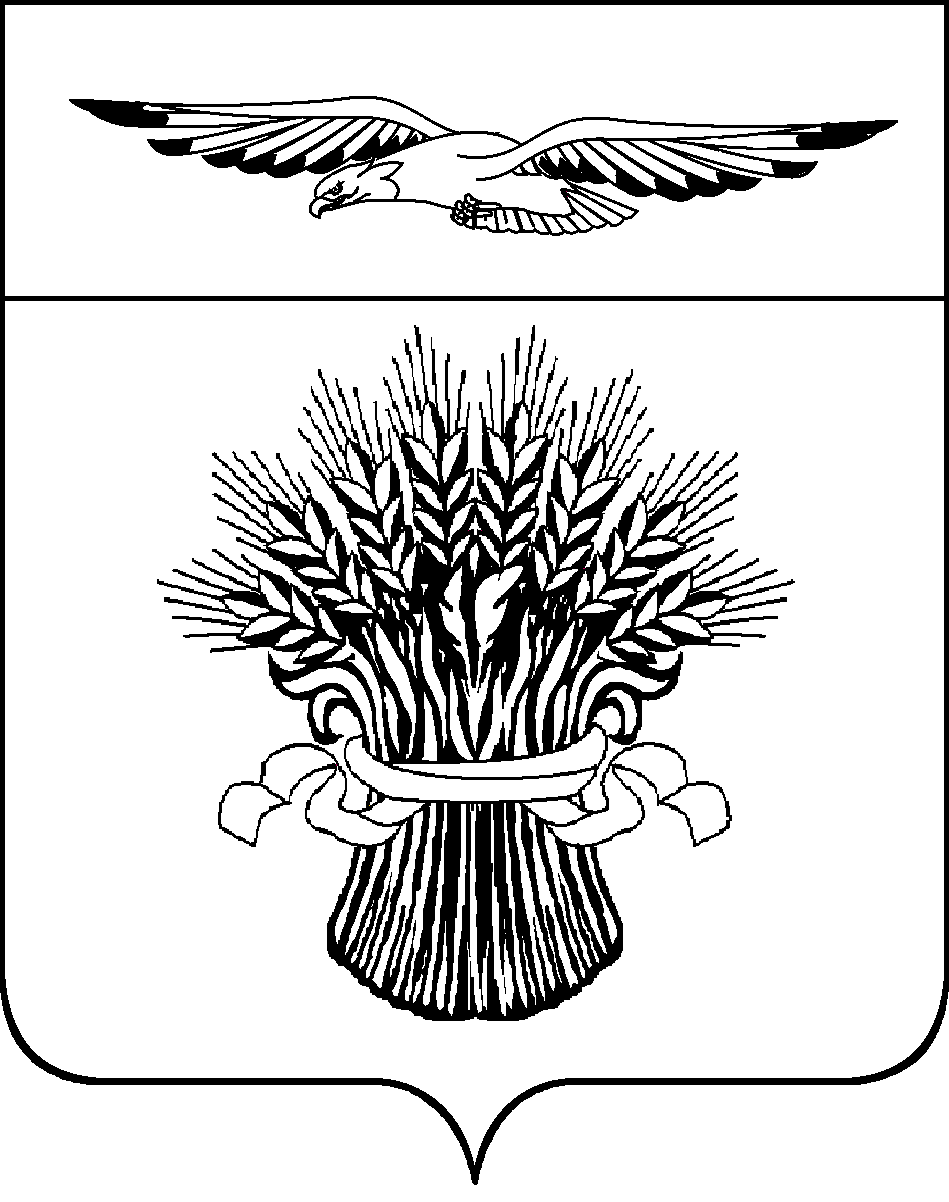 АДМИНИСТРАЦИЯМУНИЦИПАЛЬНОГО ОБРАЗОВАНИЯ
АДАМОВСКИЙ  РАЙОН
ОРЕНБУРГСКОЙ  ОБЛАСТИ462830,  п. Адамовка,  ул. Советская, 81телефон:….(8-35365)  2-17-54телефакс:…(8-35365)  2-13-51e-mail:ad@mail.orb.ru	 27.03.2014   №        на №             от АДМИНИСТРАЦИЯМУНИЦИПАЛЬНОГО ОБРАЗОВАНИЯ
АДАМОВСКИЙ  РАЙОН
ОРЕНБУРГСКОЙ  ОБЛАСТИ462830,  п. Адамовка,  ул. Советская, 81телефон:….(8-35365)  2-17-54телефакс:…(8-35365)  2-13-51e-mail:ad@mail.orb.ru	 27.03.2014   №        на №             от АДМИНИСТРАЦИЯМУНИЦИПАЛЬНОГО ОБРАЗОВАНИЯ
АДАМОВСКИЙ  РАЙОН
ОРЕНБУРГСКОЙ  ОБЛАСТИ462830,  п. Адамовка,  ул. Советская, 81телефон:….(8-35365)  2-17-54телефакс:…(8-35365)  2-13-51e-mail:ad@mail.orb.ru	 27.03.2014   №        на №             от Предпринимателям, предпринимательскому сектору и лицам, заинтересованным в развитии собственного бизнесаАДМИНИСТРАЦИЯ МУНИЦИПАЛЬНОГО ОБРАЗОВАНИЯАДАМОВСКИЙ  РАЙОН ОРЕНБУРГСКОЙ  ОБЛАСТИПОСТАНОВЛЕНИЕНаименование программыРайонная целевая программа «О развитии малого и среднего предпринимательства в Адамовском районе» на 2012-2014 годыОснование для разработки ПрограммыФЗ от 24.07.2007 г. № 209-ФЗ «О развитии малого и среднего предпринимательства в Российской Федерации, Закон Оренбургской области от 29.09.2009г. № 3118/691-IV-ОЗ «О развитии малого и  среднего предпринимательства в Оренбургской области» Постановление Правительство Оренбургской области от 26.07.2011г. № 647-пп «О развитии малого и среднего предпринимательства в Оренбургской области» на 2012-2014 годы Заказчик ПрограммыОтдел экономики, защиты прав потребителей, регулирования цен и тарифов администрации муниципального образования Адамовский районОсновные разработчики ПрограммыОтдел экономики, защиты прав потребителей, регулирования цен и тарифов администрации муниципального образования Адамовский район     Основные исполнители ПрограммыОтдел экономики, защиты прав потребителей, регулирования цен и тарифов администрации муниципального образования Адамовский район, заинтересованные органы исполнительной власти района, субъекты малого и среднего предпринимательства  определяются заказчиком Программы в соответствии с законодательством РФ, Оренбургской области Адамовского районаЦель и задачи ПрограммыРеализация государственной политики поддержки и развития малого и среднего предпринимательства в Адамовском районе, направленной на создание благоприятной среды для активизации предпринимательской деятельности и решение задач социально- экономического развития района. Основные задачи Программы:усовершенствование нормативно- правовой базы Адамовского района, регулирующей деятельность субъектов МСП  и предусматривающей  реализацию основных направлений государственной поддержки МСП, равноправное взаимодействие субъектов МСП и органов  муниципальной власти, защиту прав и законных интересов предпринимателей;сокращение административных барьеров при развитии МСП, обеспечение улучшения внешней среды организации деятельности субъектов МСП, упрощение административно- разрешительной и контролирующей практики. Решение данной задачи обеспечит развитие предпринимательской активности и прирост числа субъектов малого предпринимательства; расширение доступа субъектов МСП к ресурсной поддержке (финансово-кредитной и имущественной) путем совершенствования механизмов ее использования, привлечения дополнительных инвестиций в малый и средний бизнес;повышение профессионализма кадров в предпринимательской среде, а также работников организаций инфраструктуры поддержки МСП, развитие новых, совершенствование и наращивание существующих механизмов предоставления финансово-кредитной поддержкиСроки реализации Программы2012-2014 годыОбъем и источники финансированияФинансирование Программы осуществляется за счет средств  районного бюджета Ожидаемые конечные результаты реализации Программы и показатели социально-экономической эффективностиВ результате реализации мероприятий Программы в 2012-2014 годах будут достигнуты следующие социально- экономические показатели, характеризующие экономическую бюджетную и социальную эффективность мероприятий Программы:1) показатели экономической эффективности:увеличение количества субъектов малого и среднего предпринимательства до 6,5 процента по сравнению с предыдущим периодом;увеличение объемов оборота малых предприятий в сопоставимых ценах на 56,8 процента по сравнению с предыдущим периодом;2) показатели бюджетной эффективности:увеличение налоговых поступлений в бюджеты всех уровней от организаций и субъектов МСП – до 20,0 процента;3) показатели социальной эффективности:снижение социальной напряженности в сфере МСП и сокращение конфликтов между субъектами МСП и контролирующими организациями, выражающееся в форме сокращения количества письменных обращений (жалоб) на действия контролирующих организаций, не менее чем на 10,0 процента ежегодно;повышение информационной прозрачности и гласности  в сфере МСП, выражающееся в форме проведения публичных мероприятий по вопросам развития МСП.Организация управления Программой и контроль за ходом её исполненияУправление и контроль за исполнением мероприятий Программы осуществляют отдел экономики, защиты прав потребителей, регулирования цен и тарифов администрации муниципального образования Адамовский районНаименование показателей        Ед. изм. ..Число малых и средних предприятий,     
включая КФХ                            единиц  180137Численность работающих в малых и       
средних предприятиях, вкл. КФХ         Т. чел. 3,23,9Количество индивидуальных              
предпринимателей, вкл. КФХ             единиц  433384Численность работающих по найму у      
индивидуальных предпринимателей и у КФХтыс. чел 1,21,1Количество субъектов                   
предпринимательства на 1000 жителей    
Адамовского района                   единиц  17,916,1Среднемесячная заработная плата        Руб.   35003767Объем производства продукции (работ,   
услуг), оборот                         млн. руб.377,8494,9Доля налоговых поступлений от СМСП в   
собственных доходах бюджета района     %    2,63,1N 
п/пНаименование показателя              2009 год2010 год12341. Количество малых предприятий (единиц)              87781. в том числе по отраслям:                           1. обрабатывающие                                     1061. производство и распределение электроэнергии, газа и воды-11. сельское хозяйство, охота, лесное хозяйство и      
рыболовство                                        16171. строительство                                      861. транспорт и связь                                  421. торговля, бытовое обслуживание, общественное       
питание и гостиничные услуги                       31381. прочие виды обслуживания населения и предприятий   1881. здравоохранение, физическая культура, социальное и 
коммунальное обеспечение                           --1. образование                                        --2. Численность занятых на малых предприятиях (человек)142912712. в том числе по отраслям:                           2. обрабатывающие                                     2962852. производство и распределение электроэнергии, газа и воды-322. сельское хозяйство, охота, лесное хозяйство и      
рыболовство                                        3323402. строительство                                      2342292. транспорт и связь                                  81562. торговля, бытовое обслуживание, общественное       
питание и гостиничные услуги                       931332. прочие виды обслуживания населения и предприятий   3931962. здравоохранение, физическая культура, социальное и 
коммунальное обеспечение                           --2. образование                                        --3. Оборот малых предприятий (млн. рублей)             2599,31884,33. в том числе по отраслям:                           3. обрабатывающие                                  68,475,23. производство и распределение электроэнергии, газа и воды-5,43. сельское хозяйство, охота, лесное хозяйство и      
рыболовство                                        126,284,63. строительство                                      85,244,73. транспорт и связь                                  36,547,53. торговля, бытовое обслуживание, общественное       
питание и гостиничные услуги                       2186,71508,83. прочие виды обслуживания населения и предприятий   96,3118,13. здравоохранение, физическая культура, социальное и 
коммунальное обеспечение                           --3. образование                                        --N 
п/пМероприятие     
программы      Объем финансирования,   
в тыс. руб.       Объем финансирования,   
в тыс. руб.       Объем финансирования,   
в тыс. руб.       Объем финансирования,   
в тыс. руб.       Исполнитель   
программы    Источник   
ФинансированияОжидаемый результат N 
п/пМероприятие     
программы      всего в том числе    
по годам:     в том числе    
по годам:     в том числе    
по годам:     Исполнитель   
программы    Источник   
ФинансированияОжидаемый результат N 
п/пМероприятие     
программы      всего 2012 2013 2014 Исполнитель   
программы    Источник   
ФинансированияОжидаемый результат 1 2          3   4   5  6  7        8       9          Всего по Программе  156,0 т.р. 52,0
т.р. 52,0
т.р. 52,0
т.р. 1. Организация взаимодействия бизнеса и власти. Совершенствование системы                
нормативно-правового обеспечения предпринимательской деятельности                    1. Организация взаимодействия бизнеса и власти. Совершенствование системы                
нормативно-правового обеспечения предпринимательской деятельности                    1. Организация взаимодействия бизнеса и власти. Совершенствование системы                
нормативно-правового обеспечения предпринимательской деятельности                    1. Организация взаимодействия бизнеса и власти. Совершенствование системы                
нормативно-правового обеспечения предпринимательской деятельности                    1. Организация взаимодействия бизнеса и власти. Совершенствование системы                
нормативно-правового обеспечения предпринимательской деятельности                    1. Организация взаимодействия бизнеса и власти. Совершенствование системы                
нормативно-правового обеспечения предпринимательской деятельности                    1. Организация взаимодействия бизнеса и власти. Совершенствование системы                
нормативно-правового обеспечения предпринимательской деятельности                    1. Организация взаимодействия бизнеса и власти. Совершенствование системы                
нормативно-правового обеспечения предпринимательской деятельности                    1. Организация взаимодействия бизнеса и власти. Совершенствование системы                
нормативно-правового обеспечения предпринимательской деятельности                    1. Разработка          
предложений по      
совершенствованию   
нормативно-правовой 
базы, регулирующей  
деятельность в сфере
малого и среднего   
предпринимательства Отдел экономики, защиты прав потребителей, регулирования цен и тарифовСоздание      
благоприятного   
предпринимательского
климата       2. Работа отдела экономики, защиты прав потребителей, регулирования цен и тарифов при
администрации района с      
осуществлением      
функций:            
представление       
интересов           
предпринимательства 
в органах власти;   
- анализ действующих
нормативно-правовых 
актов в сфере малого
и среднего          
предпринимательства;
- рассмотрение и    
согласование        
проектов нормативно-
правовых актов,     
касающихся          
предпринимательской 
деятельности с      
представителями     
СМПС;               
- рассмотрение жалоб
и обращений         
предпринимателей    Отдел экономики, защиты прав потребителей, регулирования цен и тарифовУлучшение      
взаимодействия   
бизнеса и власти по 
вопросам развития  
предпринимательства 2. Расширение доступа субъектов малого и среднего предпринимательства к финансовым ресурсам       2. Расширение доступа субъектов малого и среднего предпринимательства к финансовым ресурсам       2. Расширение доступа субъектов малого и среднего предпринимательства к финансовым ресурсам       2. Расширение доступа субъектов малого и среднего предпринимательства к финансовым ресурсам       2. Расширение доступа субъектов малого и среднего предпринимательства к финансовым ресурсам       2. Расширение доступа субъектов малого и среднего предпринимательства к финансовым ресурсам       2. Расширение доступа субъектов малого и среднего предпринимательства к финансовым ресурсам       2. Расширение доступа субъектов малого и среднего предпринимательства к финансовым ресурсам       2. Расширение доступа субъектов малого и среднего предпринимательства к финансовым ресурсам       1. Информирование СМСП 
о кредитных ресурсах
коммерческих банков,
оказание содействия 
в их получении      Отдел экономики, защиты прав потребителей, регулирования цен и тарифовПовышение      
информированности  
СМСП по вопросам  
получения кредитных 
ресурсов, увеличение
числа получателей  
кредитов      2. Оказание помощи КФХ 
в реализации с/х    
продукции, особенно 
зерна, в получении  
субсидий на         
приобретение новой  
техники, в          
приобретении горюче-
смазочных материалов
по льготным ценам   Управление    
сельского    
хозяйства    
администрации  
района      В пределах  
средств    
на основную  
деятельность Дальнейшее развитие 
КФХ, улучшение их  
финансового     
состояния      3. Предоставление      
грантов начинающим  
предпринимателям    150,050,050,050,0Отдел экономики, защиты прав потребителей, регулирования цен и тарифовРайонный   
бюджет    Увеличение числа  
СМСП        4. Проведение          
мониторинга граждан,
зарегистрированных в
ЦЗН, с целью        
выявления желающих  
организовать        
собственное дело,   
оказание услуг      
по поддержке        
предпринимательских 
инициатив в открытии
собственного дела   Центр занятости 
населения    
(по согласованию)районный   
бюджет -   
Создание новых   
рабочих мест 5. Разработка для СМСП 
предложений по      
снижению налогового 
бремени по налогам, 
поступающим в       
районный бюджет     -   -   -  -  Отдел по земельно-имущественным отношениямУлучшение      
финансового     
состояния СМСП   6.Проведение анализа  
пустующих помещений 
предприятий всех    
форм собственности и
разработка          
предложений по их   
использованию в     
целях имущественной 
поддержки СМСП      -   -   -  -  Отдел по земельно-имущественным отношениямВ пределах  
средств на  
основную   
деятельность Имущественная    
поддержка СМСП в  
целях развития   
бизнеса       3.Информационная поддержка развития МСП. Повышение квалификации предпринимательских кадров        3.Информационная поддержка развития МСП. Повышение квалификации предпринимательских кадров        3.Информационная поддержка развития МСП. Повышение квалификации предпринимательских кадров        3.Информационная поддержка развития МСП. Повышение квалификации предпринимательских кадров        3.Информационная поддержка развития МСП. Повышение квалификации предпринимательских кадров        3.Информационная поддержка развития МСП. Повышение квалификации предпринимательских кадров        3.Информационная поддержка развития МСП. Повышение квалификации предпринимательских кадров        3.Информационная поддержка развития МСП. Повышение квалификации предпринимательских кадров        3.Информационная поддержка развития МСП. Повышение квалификации предпринимательских кадров        1. Мониторинг состояния
малого и среднего   
предпринимательства,
анализ экономических
и социальных        
проблем,            
сдерживающих его    
развитие            Отдел      
экономики, защиты прав потребителей, регулирования цен и тарифовВ пределах  
средств    
на основную  
деятельность Подготовка отчетов и
докладов      
по результатам   
проведенного    
анализа, выявление 
проблем развития  
малого и среднего  
предпринимательства 
и путей их     
устранения.     
Подготовка     
рекомендаций и   
предложений     
по дальнейшему их  
развитию      2. Подготовка в СМИ    
публикаций,         
освещающих проблемы 
и достижения в сфере
малого и среднего   
предпринимательства,
направленных        
на формирование     
позитивного образа  
предпринимателя     Администрация  
района, редакция 
газеты "Целина"       Собственные  
средства СМСП Количество     
публикаций в СМИ, количество     
подготовленных   
видеоматериалов -  
ежегодно    3. Оказание юридической
помощи СМСП         
по вопросам         
гражданского,       
трудового налогового
и иного             
законодательства    
в области           
регулирования       
предпринимательской 
деятельности        ООО "Возможность» (по согласованию)Собственные  
средства   
предприятия  Оказание услуг   
ежегодно     4. Информирование СМСП 
о механизмах        
государственной и   
областной поддержки 
МСП с привлечением  
СМИ                 Администрация  
района, редакция 
газеты "Целина»       Районный   
бюджет    Повышение уровня  
информированности и 
знаний в части   
государственной   
поддержки СМСП   5. Участие СМСП        
в областных         
конференциях,       
ярмарках, "круглых  
столах", семинарах  
по обсуждению       
проблем             
предпринимателей    СМСП       Районный   
бюджет    . - 2     
2013 г. - 2     
2014 г. - 2     4.Создание положительного имиджа МСП                                   4.Создание положительного имиджа МСП                                   4.Создание положительного имиджа МСП                                   4.Создание положительного имиджа МСП                                   4.Создание положительного имиджа МСП                                   4.Создание положительного имиджа МСП                                   4.Создание положительного имиджа МСП                                   4.Создание положительного имиджа МСП                                   4.Создание положительного имиджа МСП                                   1. Организация участия 
СМСП в конкурсах    
профессионального   
мастерства          -   -   -  -  Отдел      
экономики, защиты прав потребителей, регулирования цен и тарифовСобственные  
средства   
СМСП     Повышение значимости
и престижа профессий2. Организация и       
проведение          
смотра-конкурса     
"Предприятие        
торговли            
современного        
сервиса"            6,02,02,02,0Отдел      
экономики, защиты прав потребителей, регулирования цен и тарифовРайонный   
бюджет    Повышение значимости
и престижа торговых 
профессий      3. Организация участия 
СМСП в выставочно-  
ярмарочных          
мероприятиях        Отдел      
экономики, защиты прав потребителей, регулирования цен и тарифовСобственные  
средства   
СМСП     Продвижение     
продукции СМСП   
на внешние рынки  4. Организация         
проведения          
ежегодного праздника
Дня предпринимателя Отдел      
экономики, защиты прав потребителей, регулирования цен и тарифовРайонный   
бюджет    Повышение имиджа  
СМСП        